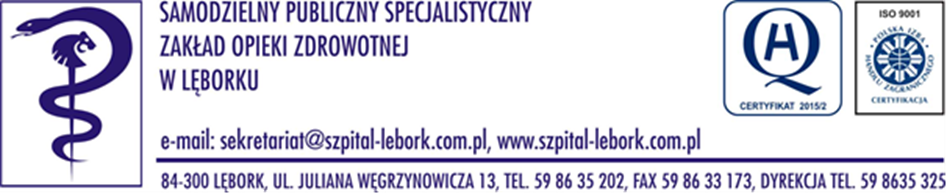 Wzór umowyUmowa nr …../2021 na udzielanie świadczeń zdrowotnych z zakresu specjalistycznych badań laboratoryjnych zawarta w dniu ……..11.2021 r., pomiędzy:Samodzielnym Publicznym Specjalistycznym Zakładem Opieki Zdrowotnej z siedzibą 
w Lęborku, adres: ul. Juliana Węgrzynowicza 13, 84-300 wpisanym do rejestru stowarzyszeń, innych organizacji społecznych i zawodowych, fundacji oraz samodzielnych publicznych zakładów opieki zdrowotnej Krajowego Rejestru Sądowego prowadzonego przez Sąd Rejonowy Gdańsk Północ w Gdańsku, VIII Wydział Gospodarczy Krajowego Rejestru Sądowego pod numerem KRS 0000009022, Regon 770901505, NIP 841-14-61-899, zwanym w treści umowy Zamawiającym reprezentowanym przez Dyrektora Martę Frankowską, a … z siedzibą w …, ul. … wpisanym do … prowadzonego przez … pod numerem …, Regon …, NIP …,  zwanym w treści umowy Wykonawcą reprezentowanym przez  .................................................................................................. w rezultacie dokonania przez Zamawiającego wyboru oferty Wykonawcy w wyniku rozstrzygnięcia przeprowadzonego konkursu ofert na udzielanie świadczeń zdrowotnych zgodnie z  ustawa z dnia 15 kwietnia 2011 r. o działalności leczniczej (t.j. Dz. U. 2021 r. poz. 711).§1Przedmiotem umowy jest wykonywanie badań laboratoryjnych przez Wykonawcę na rzecz Zamawiającego, zgodnie z załącznikiem nr l do niniejszej umowy.Podstawą wykonania badań o których mowa w ust. l, jest wystawione przez Zamawiającego pisemne zlecenie, zawierające:pieczęć Zamawiającego,imię i nazwisko osoby oraz PESEL,rodzaj badań, które mają zostać wykonanewskazanie trybu wykonania badania (cito, rutyna)Wykonawca gwarantuje wysoką jakość usług, potwierdzoną odpowiednimi certyfikatami.Wykonawcy przysługuje prawo do wynagrodzenia wyłącznie za faktycznie wykonane badania.§2Pobieranie materiału do badań odbywać się będzie w siedzibie Zamawiającego przez personel medyczny Zamawiającego.Pobrany materiał do badań przekazywany będzie w siedzibie Zamawiającego osobom wyznaczonym przez Wykonawcę, który przyjmuje na siebie odpowiedzialność za przekazany materiał,Wykonawca zobowiązuje się odbierać materiał do badań codziennie w dniach od poniedziałku do piątku w godzinach 1030 - 1130W przypadku konieczności wykonania badań w trybie CITO w pozostałe dni i godziny (nie wymienione wyżej w ust. 3), Zamawiający zobowiązuje się do zapewnienia dostarczenia materiału i przekazania go do laboratorium Wykonawcy na własny koszt.Wykonawca wykonuje badania niezwłocznie po przekazaniu materiału do badania przez  Zamawiającego zamówienia.Wykonawca umożliwi Zamawiającemu odbiór wyników drogą elektroniczną niezwłocznie po zatwierdzeniu przez uprawnionego diagnostę.Oryginalne wydruki wyników badań dostarczane będą do siedziby Zamawiającego   następnego dnia po wykonaniu badania, w momencie odbioru przez Wykonawcę   kolejnej partii materiałów do badań.§3Wykonawca zapewnia codzienny transport materiałów, od poniedziałku do piątku, oraz wyników badań do  siedziby Zamawiającego, na własny koszt i ryzyko.§4Za realizację przedmiotu niniejszej umowy Wykonawcy przysługuje wynagrodzenie za wykonane badania z zakresu specjalistycznych badań laboratoryjnych według cen jednostkowych określonych w cenniku będących załącznikiem do niniejszej umowy.W okresie obowiązywania niniejszej umowy ceny jednostkowe określone w cenniku, o którym mowa w niniejszej umowie, nie mogą ulec zmianie, za wyjątkiem ustawowej zmiany stawek podatku VAT.Zapłata należności z tytułu wykonania przedmiotu niniejszej umowy następuje na podstawie zbiorczej faktury za faktycznie wykonane badania, o których mowa w niniejszej umowie, w okresach miesięcznych, przedłożonej przez Wykonawcę w terminie do 7 dnia następnego miesiąca za miesiąc poprzedni. Zwłoka w złożeniu faktury przez Wykonawcę może skutkować przesunięciem terminu zapłaty o czas zwłoki.Zapłata należności nastąpi przelewem na rachunek Wykonawcy wskazany na fakturze, w terminie do 30 dni od dnia doręczenia prawidłowo wystawionej faktury. Za dokonanie zapłaty i spełnienia świadczenia uważa się dzień obciążenia rachunku bankowego Zamawiającego.W przypadku złożenia przez Zamawiającego reklamacji do wystawionej faktury, termin zapłaty, o którym mowa w niniejszej umowie, może ulec stosownemu przedłużeniu.W przypadku objęcia usług będących przedmiotem niniejszej umowy podatkiem VAT, ceny jednostkowe określone w cenniku, o którym mowa w niniejszej umowie, zostaną zwiększone o obowiązującą stawkę podatku VAT, z chwilą objęcia ich tym podatkiem, bez konieczności odrębnego informowania o tym fakcie Zamawiającego. Zmiana cen jednostkowych, o której mowa wyżej, nie będzie stanowić zmiany umowy i nie będzie wymagać odrębnych aneksów, a jedynie zmiany załączników do niniejszej umowy.§5Wykonawca wyraża zgodę na poddanie się kontroli przez Zamawiającego w zakresie spełniania standardów w diagnostyce laboratoryjnej określonych w ustawie o świadczeniach opieki zdrowotnej finansowanych ze środków publicznych.Wykonawca zobowiązuje się dostarczyć obowiązujące instrukcje dotyczące zlecania,  pobierania, przechowywania i transportu odebranego materiału biologicznego,Wykonawca zobowiązuje się do dostarczenia aktualnej listy badań wykonywanych dla Zamawiającego wraz z opisem postępowania z materiałem badanym, metodą,  zakresem, wartości referencyjnych, dopuszczalnym błędem i czasem przeprowadzenia testu.Wykonawca zapewnia, że świadczenia zdrowotne w zakresie przedmiotu umowy, wykonywane będą przez osoby posiadające odpowiednie kwalifikacje zawodowe oraz przy użyciu aparatury gwarantującej skuteczną diagnostykę,Wykonawca oświadcza, że świadczenia zdrowotne w zakresie przedmiotu umowy wykonywane będą zgodnie z ustawą o diagnostyce laboratoryjnej oraz Rozporządzeniem Ministra Zdrowia w sprawie standardów jakości dla medycznych laboratoriów diagnostycznych i mikrobiologicznych,Wykonawca zobowiązuje się do prowadzenia dokumentacji medycznej wymaganej w publicznych zakładach opieki zdrowotnej w zakresie przedmiotu umowy,Wykonawca powinien spełniać wymagania dotyczące jakości i kompetencji określone normami.Wykonawca posiada rejestr KIDL, Certyfikat dla badan mikrobiologicznych POLMICRO,§6Usługi laboratoryjne będą rozliczane wg cen ustalonych w załączniku nr l do niniejszej umowy (wg ceny jednostkowej badania).Dopuszcza się możliwość zlecania badań nie ujętych w załączniku nr  wynikających z zapotrzebowania w danej sytuacji. Cena badania zostanie ustalona w oparciu o cennik Wykonawcy obowiązujący  w dniu złożenia zlecenia badania.Aktualny cennik będzie udostępniony Zamawiającemu w formie elektronicznej i aktualizowany.Badania nie ujęte w załączniku nr 1 zostaną wyszczególnione na fakturze.§7Niniejsza umowa zostaje zawarta na czas określony - od dnia 01.01.2022 r. do dnia 31.12.2023 r. Każda ze stron ma prawo rozwiązania niniejszej umowy bez podania przyczyny z zachowaniem 3 miesięcznego terminu wypowiedzenia.Zamawiający ma prawo do rozwiązania umowy ze skutkiem natychmiastowym, jeżeli Przyjmujący zamówienie naruszył istotne warunki umowy.§8Strony ustalają, że przy realizacji niniejszej umowy właściwymi do ich reprezentowania będą:ze strony Udzielający zamówienia - Katarzyna Robak-Szymańska tel. kontaktowy 598635344ze strony Przyjmującego zamówienie - ………….tel. Kontaktowy - ………………§9Wszelkie zmiany umowy wymagają formy pisemnej w postaci aneksu pod rygorem ich nieważności.W sprawach nie uregulowanych w niniejszej umowie zastosowanie będą miały przepisy Kodeksu Cywilnego i inne powszechnie obowiązujące przepisy.Ewentualne spory wynikłe z realizacji niniejszej umowy, rozstrzygane będą przez sądy powszechne według siedziby Udzielającego zamówienia. Umowa została sporządzona w dwóch jednobrzmiących egzemplarzach, po jednym dla każdej ze stron.Zamawiający              		                                         Wykonawca 